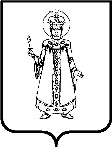 Об организации ярмарки «Сувенирная аллея»В целях поддержки субъектов малого и среднего предпринимательства на территории Угличского муниципального района, в соответствии со статьями 6 и 11 Федерального закона от 28.12.2009 №381-ФЗ «Об основах государственного регулирования торговой деятельности в Российской Федерации», Порядком организации ярмарок и продажи товаров на них, утвержденного постановлением Правительства Ярославской области от 01.07.2010 №435-п, и на основании Соглашения о передаче осуществления полномочий по решению вопросов местного значения по созданию условий для обеспечения жителей городского поселения Углич услугами связи, общественного питания, торговли и бытового обслуживания, утвержденного решением Думы Угличского муниципального района от 29.12.2022 №81, Администрация Угличского муниципального района ПОСТАНОВЛЯЕТ:Организовать в период с 25 декабря 2023 года по 14 января 2024 года ярмарку «Сувенирная аллея», на территории парка «Победы».Установить, что:Организатором ярмарки является Администрация городского поселения Углич (Родомакина О.А.).Средства, полученные в результате организации ярмарки, являются доходом бюджета городского поселения Углич.Утвердить:Схему размещения торговых мест ярмарки «Сувенирная аллея» (приложение №1)План мероприятий по организации ярмарки «Сувенирная аллея» (приложение №2).Порядок организации ярмарки «Сувенирная аллея» (приложение №3).Порядок предоставления торговых мест на ярмарке «Сувенирная аллея» (приложение №4). Опубликовать настоящее постановление с приложениями в «Угличской газете».Разместить настоящее постановление на официальном сайте Угличского муниципального района.Контроль за исполнением постановления возложить на  заместителя Главы Администрации района – начальника управления финансов Зимину О.Н.Настоящее постановление вступает в силу после его официального опубликования.  Глава района							               А. Г. КурицинПриложение №1к постановлениюАдминистрации Угличскогомуниципального районаот ________________ № ____Схема торговых помещений с номерами ярмарки «Сувенирная аллея»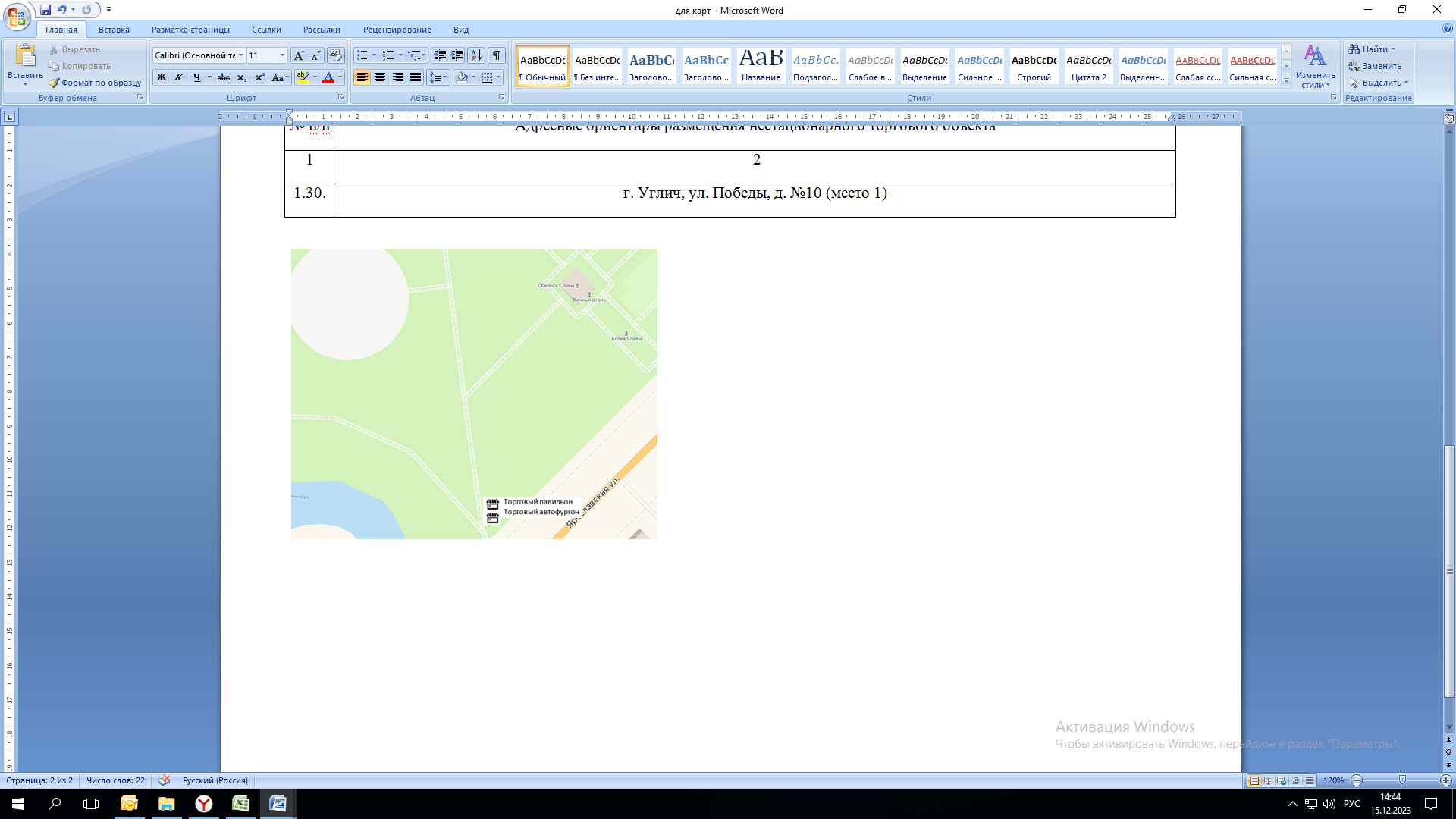 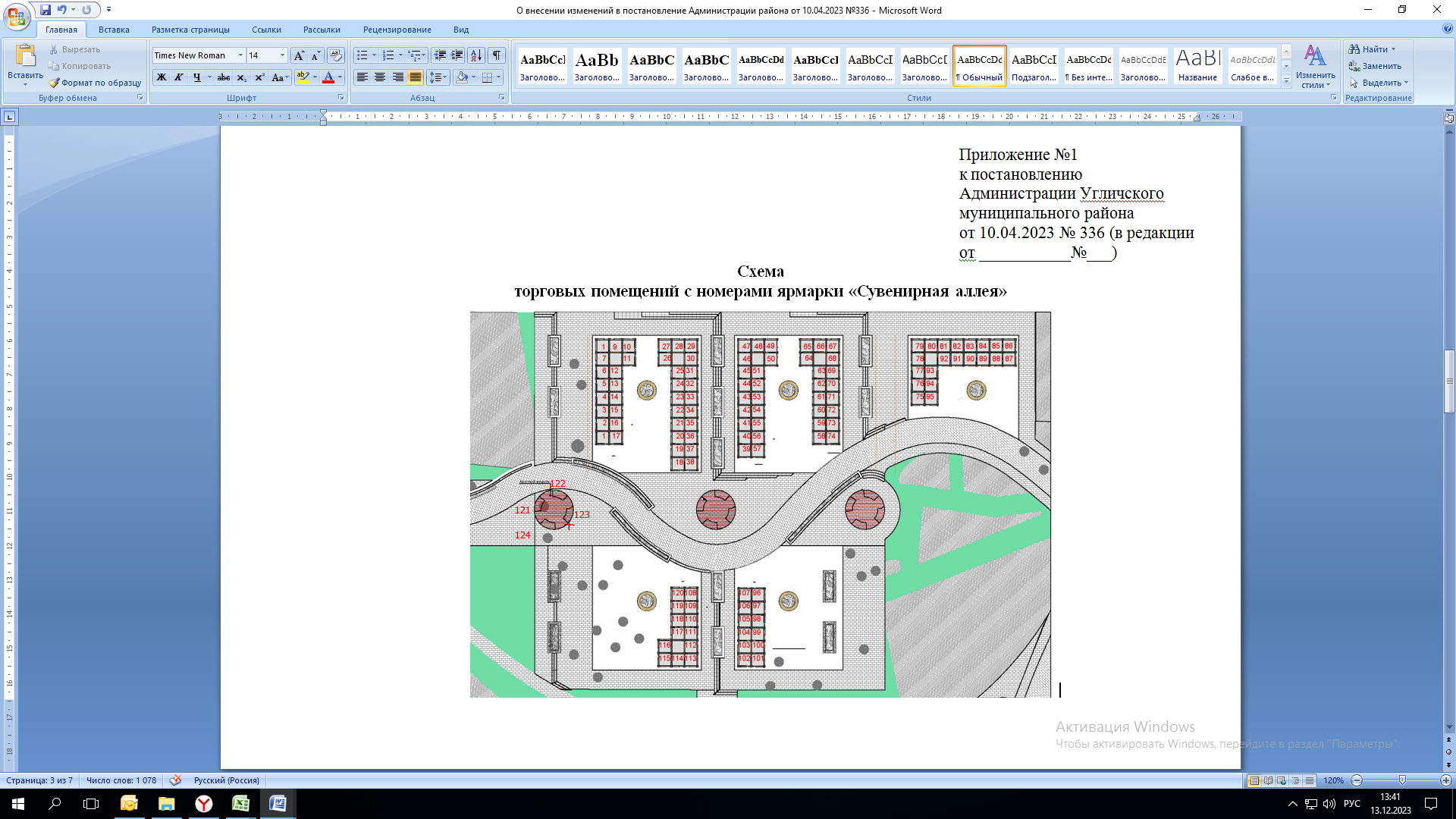 Приложение №2к постановлению Администрации Угличскогомуниципального районаот ________________ № ____Планмероприятий по организации ярмарки «Сувенирная аллея»Приложение №3к постановлению Администрации Угличскогомуниципального районаот _______________ № _____Порядок организации ярмарки «Сувенирная аллея»I. Общие положенияНастоящий Порядок регулирует организацию деятельности ярмарки «Сувенирная аллея» (далее – Ярмарка).Организатором Ярмарки является Администрация городского поселения Углич (далее – Организатор ярмарки).На ярмарке осуществляется торговля продовольственными, непродовольственными товарами, сувенирной продукцией, изделиями народных промыслов и товарами народного потребления следующего ассортиментного перечня:Сувениры из различных пород древесины:Мелкая скульптура.Игрушки.Украшения для женщин (браслеты, бусы, серьги, заколки для волос).Предметы интерьера (настенные панно, вазы, тарелки).Сувениры утилитарного назначения (ложки, половники, тарелки, солонки, салфетницы, подставки, ступки с пестиком, разделочные доски, карандашницы, подсвечники, шкатулки, трубки, мундштуки, туалетные коробки, пудреницы, адресные папки, запонки, декаративные шахматы, балалайки, дудочки).Сувениры из бересты с резьбой, тиснением, росписью (туески, коробки, декоративные панно и тарелки, фигурки, закладки для книг).Сувениры из лозы с плетением (футляры, подставки для фруктов, хлебницы, вазы).Изделия из соломки.Сувениры из металла:Сувениры декоративного характера (вазы, панно, пластины, тарелки, колокольчики, подсвечники, статуэтки, «вечные двигатели», сувенирные самовары).Бижутерия.Сувениры из кости, рога, перламутра (скульптура, панно, туалетные коробки, шахматы, ножи для бумаги, брелоки, мундштуки и трубки, украшенные народным орнаментом, серьги, бусы, шпильки, гребни, настольные декоративные изделия).Сувениры из камня и янтаря (мелкая скульптура, картины, гравюры, пепельницы, чернильные приборы, шкатулки, панно, колье, браслеты, пуговицы, кулоны, мундштуки).Сувениры из керамики (гербы городов, сказочные персонажи, предметы украшений (броши, подвески) декоративные сувениры (вазы, настенные тарелки), керамическая игрушка, закладки для книг, сувенирные шахматы, маски, шкатулки).Сувениры из ткани, пряжи, нитей (куклы в национальных костюмах, куклы грелки, фигурки животных, прихватки).Белье столовое изо льна (скатерти, салфетки, полотенца).Сувениры из стекла (мелкая скульптура, пасхальные яйца, голограммы).Предметы религиозного назначения.Изделия народных промыслов.Часы в художественном оформлении, утвержденные как изделия народных промыслов (скань, финифть, полудрагоценные камни, часы с российской символикой).Картины, гравюры.Печатная продукция (книги, альбомы, буклеты по искусству, истории, краеведению, блокноты, календари, открытки и фотокарточки).Фото-видео-аксессуары (фотопленка, батарейки и аккумуляторы, видеокассеты без записи, карты памяти).Вязанные изделия из пуха, вязанные изделия из меха.Футболки с символикой.Изделия из ткани, кожи, трикотажа. Шоколад собственного производства. Прохладительные напитки, чай, кофе.Мороженое.Кондитерские изделия, выпечка.На ярмарке осуществляется оказание услуг населению:1.4.1. 	Проведение мастер-классов.1.4.2.	Туристических фирм, творческих объединений, культурно-развлекательных центров, музеев, гостиниц, ресторанов, гостевых домов и пр. с возможной продажей сувенирной продукции, изделий народных промыслов и товаров народного потребления.1.5.	Ассортиментный перечень, указанный в подпункте 1.3. пункта 1 настоящего Порядка, является исчерпывающим и расширительному толкованию не подлежит.На территории Ярмарки торговая деятельность осуществляется исключительно в пределах торгового места - деревянной конструкции. Не допускается использование ящиков, коробок, выдвигаемых в проход навесных конструкций, дополнительных столов вне деревянной конструкции, а также деревьев. На каждом торговом месте Пользователя ярмарки на видном месте должна быть размещена вывеска размером ½ листа А4 с информацией о фирменном наименовании (наименовании) Пользователя ярмарки (фамилия и инициалы индивидуального предпринимателя, плательщика налога на профессиональный доход) и сведениями о государственной регистрации (ОГРН, ИНН).1.8.	Места на ярмарке размещаются в трех секторах в соответствии с утвержденной Схемой размещения торговых мест ярмарки «Сувенирная аллея»:   1 сектор (места с 1 по 38 и с 75 по 120) – места для реализации сувенирной и печатной продукции, прохладительными напитками, также допускается предоставление мест для реализации продукции, изготовленной собственными руками (ручной работы); 2 сектор «Город мастеров» (места с 39 по 74) – места для реализации продукции, изготовленной собственными руками (ручная работа). При наличии подтверждающих документов;3 сектор (места с 121 по 124) места для реализации картин и гравюр художниками».1.9.	Размещение мест на Ярмарке должно обеспечивать удобство торговли, свободный проход граждан по территории ярмарки и доступ их к торговым местам, соблюдение санитарных и противопожарных правил, а также культуры торговли.1.10.	Режим работы ярмарки устанавливается с 11 час. 00 мин. до 22 час. 00 мин. часов ежедневно без выходных. 1.11.	Места на ярмарке предоставляются на возмездной основе юридическим лицам, индивидуальным предпринимателям, плательщикам налога на профессиональный доход (далее – Пользователи ярмарки). 1.12.	Запрещается передача торговых мест третьим лицам.1.13.	Порядок и условия предоставления мест определяются утвержденным Порядком предоставления торговых мест на ярмарке «Сувенирная аллея».1.14.	На территории Ярмарки запрещается:1.14.1	нахождение автотранспорта со стороны размещения торговых мест.1.14.2	осуществление коммерческой деятельности без оформления правоотношений по предоставлению места с Организатором ярмарки.1.14.3	распитие алкогольных напитков, курение;1.14.4	осуществление торговли товарами, не указанными в ассортиментном перечне, изложенном в пункте 1.3. Порядка.II. Права и обязанности Организатора ярмарки и Пользователя ярмарки при осуществлении деятельности по продаже товаров на Ярмарке2.1.	При осуществлении продажи товаров на Ярмарке Пользователь ярмарки (физическое лицо, непосредственно осуществляющее деятельность по продаже товаров (оказанию услуг) обязан:2.1.1.	Соблюдать требования в области обеспечения санитарно-эпидемиологического благополучия населения, охраны окружающей среды, пожарной безопасности, требования, предъявляемые к продаже отдельных видов товаров, и иные требования, предусмотренные действующим законодательством.2.1.2.	Своевременно в наглядной и доступной форме доводить до сведения покупателей необходимую и достоверную информацию о товарах, обеспечивающую возможность ее правильного выбора.2.1.3.	В случаях, установленных законодательством Российской Федерации, иметь в наличии документы, подтверждающие соответствие товаров установленным действующим законодательством требованиям (сертификат или декларацию о соответствии либо их копии, заверенные в установленном порядке), товарно-сопроводительные документы.2.1.4.	Хранить документы на продукцию в течение всего времени работы Ярмарки и предъявлять их по первому требованию контролирующих органов.2.1.5.	В случаях, установленных законодательством Российской Федерации, иметь в наличии разрешение на осуществление трудовой деятельности иностранным гражданином на территории Российской Федерации.2.1.6.	Иметь в наличии иные документы, предусмотренные законодательством Российской Федерации и Ярославской области, абзацем 2.1.9 подпункта 2.1 пункта 2 настоящего Порядка.2.1.7.	Оформить с Организатором ярмарки правоотношения по предоставлению и использованию места в соответствии с утвержденным Порядком предоставления торговых мест на ярмарке «Сувенирная аллея».2.1.8.	Оплатить предоставленное место.2.1.9.	Иметь в наличии и предоставлять по требованию уполномоченных представителей Организатора ярмарки следующие документы:а) 	оригинал или копию свидетельства о внесении записи в Единый государственный реестр юридических лиц (требование распространяется на юридических лиц);б) 	оригинал или копию свидетельства о внесении записи в Единый государственный реестр индивидуальных предпринимателей (требование распространяется на индивидуальных предпринимателей);в) справка о регистрации в качестве плательщика налога на профессиональный доход (форма КНД 1122035), в том числе сформированная в мобильном приложении «Мой налог» и в веб-кабинете «Мой налог», размещенном на сайтеwww.npd.nalog.ru, подписанная электронной подписью ФНС России (требование распространяется на плательщиков налога на профессиональный доход).г) 	паспорт гражданина Российской Федерации (требование распространяется на работников Пользователей Ярмарки);д) 	оригинал (копию, заверенную работодателем) трудового договора с продавцом, осуществляющим работу на торговом месте (требование распространяется на юридических лиц и индивидуальных предпринимателей, осуществляющих деятельность по продаже товаров на Ярмарке с привлечением наемных работников);е) 	оригинал договора о предоставлении места.2.1.10.	Осуществлять деятельность в пределах предоставленного места, устанавливать оборудование только в границах отведенного места, убрать с обозрения сумки, баулы, коробки, тележки и т.п., не использовать для выкладки товаров выдвижные конструкции, веревки и прищепки.2.1.11.	По окончании работы убрать с территории Ярмарки торговое оборудование, пустую тару и другие предметы, используемые при осуществлении деятельности.2.1.12.	Поддерживать чистоту и порядок на месте, выбрасывать мусор только в специально отведенные для этой цели контейнеры.2.1.13.	Соблюдать действующее законодательство Российской Федерации, нормативные правовые акты Ярославской области, требования настоящего постановления и иные муниципальные правовые акты Угличского муниципального района.2.2.	При осуществлении деятельности по продаже товаров на Ярмарке Пользователь Ярмарки имеет право:2.2.1	осуществлять деятельность на предоставленном месте;2.2.2	обращаться к Организатору ярмарки для решения вопросов по организации работы Ярмарки.2.3.	При организации работы Ярмарки Организатор ярмарки обязан:2.3.1.	Организовать работу Ярмарки в соответствии с действующим законодательством Российской Федерации, Порядком организации ярмарок и продажи товаров на них, утвержденным постановлением Правительства Ярославской области от 01.07.2010 №435-п, и настоящим постановлением.2.3.2.	Оперативно рассматривать обращения Пользователей ярмарки, принимать меры по существу обращений, относящиеся к компетенции Организатора ярмарки.2.3.3.	Принять меры по надлежащему содержанию территории Ярмарки, обеспечить на территории ярмарки места для отдыха посетителей ярмарки, благоустроить прилегающую к торговым местам территорию.2.3.4.	Обеспечить Пользователям ярмарки возможность пользования туалетом .2.4.	При организации работы Ярмарки Организатор ярмарки имеет право, в случае нарушения Пользователем ярмарки условий осуществления торговой деятельности на территории Ярмарки, установленных действующим законодательством Российской Федерации, нормативными правовыми актами Ярославской области, настоящим постановлением, не допускать нарушителей на территорию Ярмарки и лишать торгового места на Ярмарке.III. Порядок осуществления контроля работы Ярмарки3.1.	Организатор ярмарки в процессе осуществления торговли вправе запрашивать у Пользователей ярмарки и (или) продавцов документы, подтверждающие происхождение товаров и соответствие товаров установленным действующим законодательством требованиям: сертификат или декларацию о соответствии либо их копии, заверенные в установленном порядке, товарно-сопроводительные документы, иные документы, предусмотренные действующим законодательством Российской Федерации, нормативными правовыми актами Ярославской области, настоящим постановлением. 3.2.	Пользователи Ярмарки, допустившие нарушение (нарушения), несут ответственность в соответствии с действующим законодательством Российской Федерации, нормативными правовыми актами Ярославской области и настоящим постановлением.Приложение №4к постановлениюАдминистрации Угличскогомуниципального района от _____________ № ______Порядок предоставления торговых мест на ярмарке «Сувенирная аллея»Места на ярмарке «Сувенирная аллея» (далее - Ярмарка) предоставляются юридическим лицам, индивидуальным предпринимателям, плательщикам налога на профессиональный доход на возмездной основе. В ярмарочной зоне может быть предоставлено для осуществления торговли – 124 места, в том числе в 1 секторе – 84 места, во 2 секторе – 36 мест, 3 секторе – 4 места.При наличии дефицита мест одному юридическому лицу, индивидуальному предпринимателю, плательщику налога на профессиональный доход может быть предоставлено не более одного торгового места. Места предоставляются на основании письменного заявления. Предоставление места и условия его использования оформляется договором, заключаемым между Организатором Ярмарки и Пользователем ярмарки по форме, установленной приложениями №1, 2 к настоящему Порядку (далее – договор).Стоимость предоставления одного места за весь период проведения ярмарки (с 25 декабря 2023 года по 14 января 2024 года) – 200,00 руб.С целью поддержки начинающих мастеров, мастеров и художников народных художественных промыслов, размещенных в секторе 1 и реализующих 100% товаров, изготовленных собственными руками (ручная работа) предоставляется льгота в размере 50% от стоимости торгового места, при предоставлении подтверждающих документов. Прием заявлений осуществляется исходя из наличия свободных мест. Прием заявлений производится организатором Ярмарки   по адресу: г. Углич, ул. Ярославская д.4, каб. №7 с 8-00 до 16-00, перерыв с 12-00 до 13-00 в рабочие дни.Заинтересованное лицо вправе подать только одно заявление на участие в Ярмарке.    К заявлению (приложение №1 к настоящему Порядку) прикладываются следующие документы:-	копия свидетельства о внесении записи в Единый государственный реестр юридических лиц (ЕГРЮЛ) или в Единый государственный реестр индивидуальных предпринимателей (ЕГРИП) или копия справки о регистрации в качестве плательщика налога на профессиональный доход (форма КНД 1122035); -	копия свидетельства о постановке на налоговый учет.Претенденты на получение льготы по оплате дополнительно предоставляют:-	выписку из протокола заседания художественно-экспертного совета по народным художественным промыслам при Департаменте туризма Ярославской области или выписку из протокола выездного заседания комитета по народным художественным промыслам при торгово-промышленной палате Ярославской области или копию удостоверения о присвоении звания «народный мастер Ярославской области», члена союза художников, копию диплома о специальном художественном образовании;-	заявление на предоставление льготы с обязательством осуществлять реализацию на ярмарке продукции исключительно изготовленной собственными руками (ручной работы).  Участник ярмарки, надлежащим образом исполнявший свои обязанности, по истечении срока договора о предоставлении торгового места в предыдущем периоде имеет при прочих равных условиях преимущественное перед другими лицами право на заключение договора о предоставлении торгового места в рамках настоящего порядка. Участник ярмарки обязан письменно уведомить организатора о желании воспользоваться своим правом не менее чем за десять дней до начала открытия ярмарки.Заявителю может быть отказано в предоставлении места по следующим основаниям:Не предоставление документов, указанных в пункте 7 настоящего порядка и (или) предоставление документов, содержащих недостоверные сведения.Нарушение правил работы на ярмарке.Отсутствие свободных торговых мест.Наличие задолженности по оплате договора на предоставление торгового места.Нарушение принятого обязательства по осуществлению торговли товаром, изготовленным мастером или художником собственноручно (ручной работы).  Регистрация заявлений производится организатором Ярмарки путем внесения записи в журнале учета в соответствии с датой и временем подачи заявки с указанием: для юридических лиц: полного и сокращенного наименований, в том числе фирменного наименования, и сведений об организационно-правовой форме, месте его нахождения, почтового адреса, контактах телефонов, Ф.И.О. руководителя, ИНН, ОГРН;для индивидуальных предпринимателей: фамилии, имени и отчества, ОГРН и ИНН;для физических лиц: фамилии, имени и отчества (если имеется) гражданина, места его жительства, данных документа, удостоверяющего его личность. Распределение торговых мест осуществляется в соответствии со схемой размещения торговых мест, утвержденной настоящим постановлением, на основании договоров о предоставлении торгового места на Ярмарке, заключенных по результатам проведенной жеребьевки.Для проведения процедуры жеребьевки создается комиссия.Задачей комиссии по проведению жеребьевки является создание для всех участников ярмарочной торговли равных условий при распределении торговых мест для проведения ярмарки «Сувенирная аллея» и создание здоровой конкурентной среды.        Все, подавшие заявление на участие в работе Ярмарки, уведомляются секретарем комиссии о дате проведения жеребьевки.      Процедура жеребьевки является открытой и общедоступной.Для пользователей торговых мест в секторе 1 и секторе 2 жеребьевка производится отдельно.Время и место проведения жеребьевки будут сообщены дополнительно.Жеребьевка проводится в помещении, позволяющем вместить всех приглашенных заявителей.  При проведении жеребьевки допускается ведение аудио- или видеосъемки.До начала жеребьевки секретарь регистрирует всех участников, подавших заявки на предоставление торгового места.Жеребьевка проводится в два этапа:первый этап проводится с целью определения номера очередности для определения номера торгового места;второй этап проводится с целью определения номера торгового места на ярмарочной площадке.Для проведения первого этапа заявители приглашаются к жеребьевочному столу по одному в алфавитном порядке (по фамилиям) для определения номера очередности при вытягивании номера торгового места.Данные первого этапа оглашаются и заносятся секретарем в протокол жеребьевки.Для проведения второго этапа жеребьевки заявители приглашаются к жеребьевочному столу по одному в соответствии с номером очередности по результатам первого этапа и вытягивают номер торгового места.Данные второго этапа оглашаются и заносятся секретарем в протокол жеребьевки.Итоги жеребьевки оформляются протоколом и подписываются членами комиссии в день проведения жеребьевки.Заключение договоров на предоставление торгового места на Ярмарке производится по результатам жеребьевки на основании протокола жеребьевки.   В случае наличия свободных торговых мест, которые не были распределены по результатам жеребьевки, предоставление их осуществляется на основании поданных заявлений после заключения договора на предоставление торгового места.Оплата предоставления торгового места (торговых мест) осуществляется на основании квитанции, выданной Организатором Ярмарки в день заключения договора о предоставлении торгового места.Приложение №1к Порядку предоставления торговых мест на ярмарке «Сувенирная аллея», утвержденному постановлением Администрации Угличского муниципального районаот _____________ № ______ФормаГлаве городского поселения УгличО.А. Родомакинойот____________________________________________________________(адрес)______________________________ (данные паспорта)________________________________(телефон)Заявление Я, ________________________________________________________________(ФИО ИП/лица, зарегистрированного в качестве плательщика налога на профессиональныйдоход, должность и ФИО представителя организации)ОГРЮЛ (ОГРИП):_______________________________________________________ИНН:__________________________________________________________________прошу предоставить мне место (места) на территории Ярмарки «Сувенирная аллея» в Секторе №____ на период с «___» _______________ 202_ г. до «___» _______________ 202_ г. для торговли сувенирной продукцией, товарами народных промыслов и товарами народного потребления следующего ассортимента: ____________________________________________________________________________________________________Приложение:копия свидетельства о внесении записи в ЕГРЮЛ/ЕГРИП (для ИП и юридических лиц).копия свидетельства о постановке на налоговый учет. СОГЛАСИЕ НА ОБРАБОТКУ ПЕРСОНАЛЬНЫХ ДАННЫХв соответствии с требованиями статьи 9 Федерального закона от 27.07.2006 № 152-ФЗ «О персональных данных» Я, ___________________________________________________________________________________Ф.И.О. субъекта персональных данныхдаю согласие Организатору ярмарки на обработку моих персональных данных, указанных в заявке и приложенных к ней документах в целях рассмотрения настоящей заявки.Настоящее согласие дается на срок, необходимый для организации и проведения ярмарки, подготовки отчетности. Порядок отзыва настоящего согласия – по личному заявлению субъекта персональных данных. «_______»____________202___г.           ________________________________(дата)                                                                                      (подпись)                                                                                                                              МП                                                                    Приложение №2к Порядку предоставления торговых мест на ярмарке «Сувенирная аллея», утвержденному постановлением Администрации Угличского муниципального районаот _____________ № ______ФормаДОГОВОРо предоставлении торгового места на территории Ярмарки «Сувенирная аллея»г. Углич							    «___» _______ 202__ годаАдминистрация городского поселения Углич, являющаяся организатором ярмарки «Сувенирная аллея» в соответствии с постановлением Администрации Угличского муниципального района от _____________ № _____ «Об организации ярмарки «Сувенирная аллея», действующая на основании Устава, именуемая в дальнейшем Организатор ярмарки, в лице Главы городского поселения Углич Родомакиной Ольги Александровны, с одной стороны, и ____________________________________________________________________, именуем___ в дальнейшем Пользователь ярмарки, в лице __________________________________________________, действующего на основании ______________________, с другой стороны, далее совместно именуемые «Стороны», заключили настоящий договор (далее – Договор) о нижеследующем:ПРЕДМЕТ ДОГОВОРАОрганизатор ярмарки предоставляет Пользователю ярмарки:место (места) в Секторе ___ для торговли ______________________ согласно ассортиментному перечню, утвержденному постановлением Администрации Угличского муниципального района от ___________ № _____ «Об организации ярмарки «Сувенирная аллея» №________ общей стоимостью _________ рублей.СРОК ДЕЙСТВИЯ ДОГОВОРА2.1.	Настоящий договор действует с __________ по ____________.2.2.	Любая из Сторон вправе в любое время отказаться от настоящего договора, предупредив об этом другую Сторону не менее чем за 10 дней.                     3.ПРАВА И ОБЯЗАННОСТИ СТОРОНПользователь Ярмарки обязан соблюдать требования действующего законодательства Российской Федерации, нормативных правовых актов Ярославской области, постановления Администрации Угличского муниципального района от ____________ № _____ «Об организации ярмарки «Сувенирная аллея». 3.1.1. Оплатить торговое место на основании квитанции, выданной организатором ярмарки в день заключения договора о предоставлении торгового места.Организатор ярмарки обязан:3.2.1.	Предоставить Пользователю Ярмарки торговое место (места), указанные в пункте 1.1. раздела 1 Договора.3.2.2.	Обеспечить необходимые условия для функционирования Ярмарки.3.2.3.	Оперативно рассматривать обращения Пользователя ярмарки, принимать меры по существу обращений, относящиеся к компетенции Организатора ярмарки.3.2.4. Соблюдать требования действующего законодательства Российской Федерации, нормативных правовых актов Ярославской области, постановления Администрации Угличского муниципального района от ____________ № _____ «Об организации ярмарки «Сувенирная аллея». Пользователь Ярмарки не имеет права вносить изменения в конструкции торговых мест, изменять внешний вид фасада, устанавливать дополнительные элементы (ограждение стенок из поликарбоната и других материалов, козырьки), а также вносить любые иные изменения в конструкцию и внешний облик торгового места.Пользователь ярмарки имеет право:3.4.1.	Осуществлять деятельность на предоставленных местах, указанных в пункте 1.1. раздела 1 Договора.3.4.2.	Обращаться к Организатору ярмарки для решения вопросов по организации работы Ярмарки, направлять Организатору ярмарки предложения о совершенствовании работы Ярмарки.Организатор ярмарки имеет право в случае нарушения Пользователем ярмарки условий осуществления деятельности на территорию Ярмарки, установленных действующим законодательством Российской Федерации, нормативными правовыми актами Ярославской области, постановлением Администрации Угличского муниципального района от __________ № _____ «Об организации ярмарки «Сувенирная аллея» не допускать Пользователя Ярмарки на территорию Ярмарки, а при выявлении вышеуказанных нарушений в процессе работы Ярмарки – в одностороннем порядке расторгнуть договор.ЗАКЛЮЧИТЕЛЬНЫЕ ПОЛОЖЕНИЯВо всем остальном, что не предусмотрено Договором, Стороны руководствуются действующим законодательством.Споры, возникающие при исполнении Договора, если они не урегулированы Сторонами, подлежат рассмотрению в судебном порядке.Договор составлен в 2-х экземплярах, по одному для каждой из Сторон.АДРЕСА, РЕКВИЗИТЫ И ПОДПИСИ СТОРОННаименование мероприятияСрок выполнения мероприятияОтветственноелицо1231. Размещение информации о проведении ярмарки «Сувенирная аллея» до 25.12.2023Куликова Е.Л. – начальник отдела по связям с общественностью МУ МЦ «Солнечный»;Родомакина О.А – Глава городского поселения Углич (по согласованию)2. Привлечение для участия в ярмарке заинтересованных организаций, индивидуальных предпринимателей до 25.12.2023Родомакина О.А – Глава городского поселения Углич (по согласованию)3. Заключение договоров на предоставление торговых местдо 25.12.2023Родомакина О.А – Глава городского поселения Углич (по согласованию)4. Размещение участников ярмарки и обеспечение условий для организации торговли25.12.2023Родомакина О.А – Глава городского поселения Углич (по согласованию)Организатор ярмарки:Администрация городского поселения Углич152615, г. Углич Ярославской области, ул. Ярославская, д.4ИНН 7612035130 	КПП 761201001УФК по Ярославской области (Администрация городского поселения Углич, л/с 04713001750)Счет 03100643000000017100  ОТДЕЛЕНИЕ ЯРОСЛАВЛЬ БАНКА РОССИИ// УФК по Ярославской областиБИК 017888102Корр. счет 40102810245370000065ОКТМО 78646101КБК: 590 111 09045 13 0000 120 Пользователь ярмарки:______________________________(наименование, Ф.И.О.)______________________________(адрес)паспорт______ №_______________выдан_____________________________________________________________________________________ИНН__________________________ОГРН_________________________Глава городского поселения Углич_______________ О.А.Родомакина(подпись)(подпись)М.П.                        _____________________________(подпись)М.П. (если имеется)